RAUCH, INC.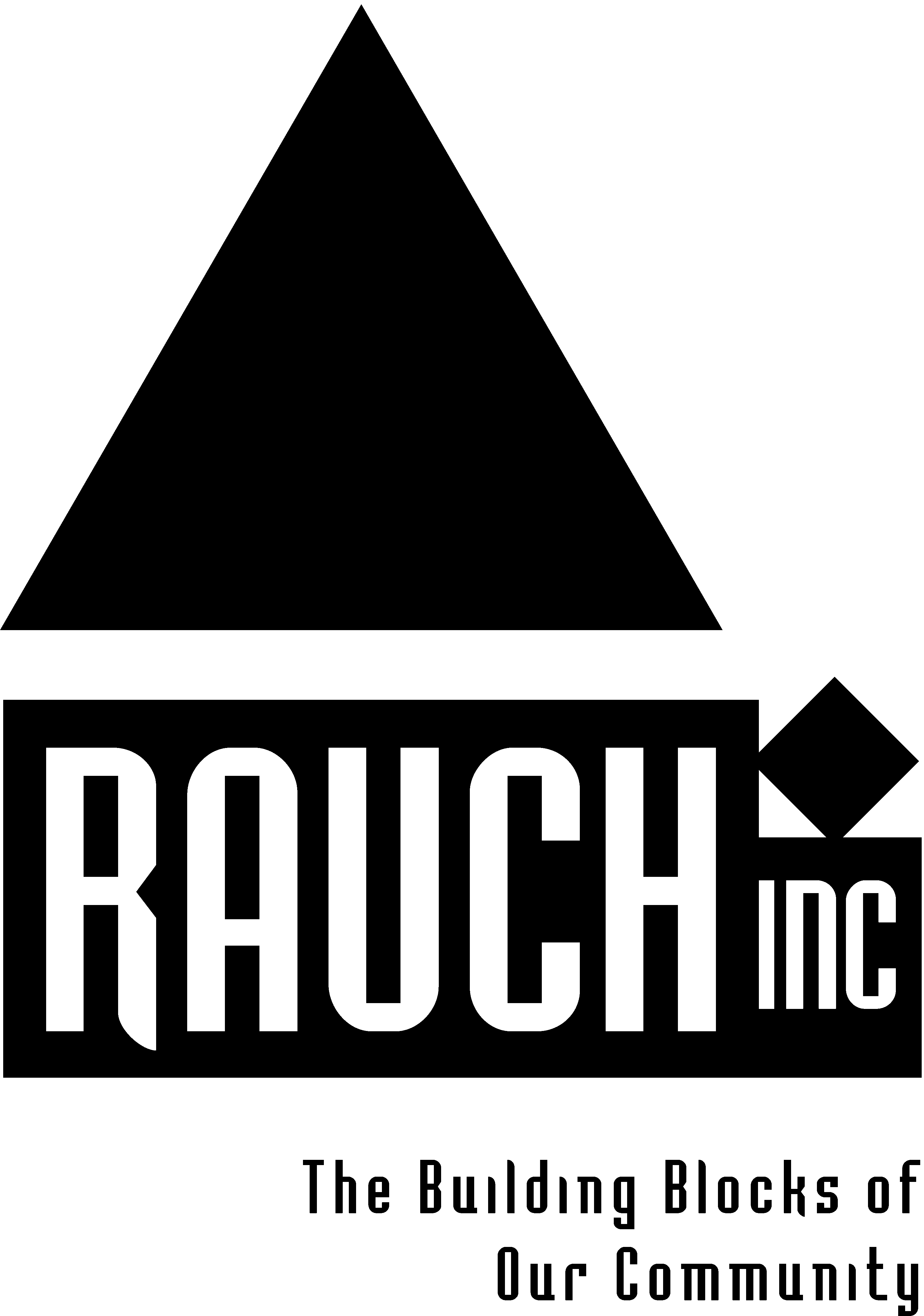 Housing InformationName: _________________________________________  Date: ___________________Address: _________________________ City: _______________ State: ____ Zip: ______Date of Birth: ________________ Age: _______ Phone #: _________________________Sex/Gender: ______________________________ Race: __________________________Legal Guardian(s): _____________________________ Relationship: ________________Address: _________________________ City: _______________ State: ____ Zip: ______Primary Phone #: _____________________ Secondary Phone #: ___________________Waiver: CIH ____ FS____ A&D ____ TBI ____  Disability: _______________________________________________________________________________________________________________________________________Food Stamps: $___________________________________________________________Hobbies: ________________________________________________________________________________________________________________________________________Likes: ___________________________________________________________________________________________________________________________________________Dislikes: _________________________________________________________________________________________________________________________________________Ideal Roommate(s): _______________________________________________________________________________________________________________________________Income Information:Amount:Source:(SSI, SSDI, Employment, etc.) $$$